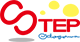 自立生活センターSTEPえどがわピア・カウンセリング体験セミナーのお知らせ「ピア・カウンセリング」ってなぁに？「ピア・カウンセリング」では何をしているの？「ピア・カウンセリングって障害者しか参加できないんだよね・・・？」と思っているみなさん！このセミナーでは、障害のある人だけではなく、障害のない人もいっしょに、体験できます。「再評価カウンセリング」をベースにした「ピア・カウンセリング」。今や全国に120カ所以上に存在する自立生活センターで、障害当事者のエンパワメントに繋がる第1段階目の手法として、長年に渡って大事にされてきました。そんなピアカンをこの機会に体験しませんか。日時： 2019年7月 6日（土） 13:30～17:00（開場13：00）場所： 東部区民館　集会室 つつじ・りんどう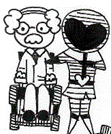 　　　　　　　住所： 東京都江戸川区東瑞江1-17-1　　　　　　（：都営新宿線　瑞江駅下車　徒歩5分）対象： ピア・カウンセリングに興味がある方定員： 15名参加費： 700円リーダー： 蛭川涼子（自立生活センターSTEPえどがわ）堀内万起子（町田ヒューマンネットワーク）オーガナイザー： 田中鈴音 ・ 中曽根知明 ・ 曽田夏記申込締め切り：2019年6月28日（金）※次ページの申込書を以下にメールまたはFAXでお送りください。申込み・問い合わせ：自立生活センターSTEPえどがわ： 担当：田中（鈴）・中曽根・曽田TEL:03-3676-7422 FAX: 03-3676-7425　： main@step-edogawa.com2019年度ピア・カウンセリング体験セミナー申込書参加者名　　　　　　　　　　　　　年齢　　　　才　　性別　　男　女,住所　　　　　　　　　　　　 　　　　　　　　　　　　　　　　　　　,ＴＥＬ　　　 （　　　　）　　　　　ＦＡＸ 　　　（　　　　）　　　　,所属　　　団体名　（　　　　　　　　　　　　　　　　　）　　個人　　,障害　　　有　　無　　　障害名（　　　　　　　　　　　　　　　　）車椅子　無　手動　電動　　その他（　　　　　　　　）　介助者　有　無参加者合計　　　　　　　人（申込者、介助者含む）必要な情報保障（　　　　　　　　　　　　　　　　　　　　　　）ピア・カウンセリング　参加経験　　　有　　　　　回　　　　無　　
　★その他、伝えたい事など